Администрация Дзержинского районаКрасноярского краяПОСТАНОВЛЕНИЕс. Дзержинское09.02.2022											№ 66-пО внесении изменений в постановление администрации Дзержинского района № 51-п от 28.01.2022 года «Об утверждении административного регламента по исполнению муниципальной услуги «Утверждение документации по планировке территории».В соответствии с Федеральным законом от 27.07.2010 № 210–ФЗ «Об организации предоставления государственных и муниципальных услуг, в целях обеспечения доступа граждан и юридических лиц к достоверной информации о муниципальных услугах, руководствуясь ст. 19 Устава района, ПОСТАНОВЛЯЮ:1. Внести следующие изменения в постановление администрации Дзержинского района № 51-п от 28.01.2022 года «Об утверждении административного регламента по исполнению муниципальной услуги «Утверждение документации по планировке территории».1.1.В подпункте 5 пункта 3.3  слово « документации» заменить словом «по подготовке проекта решения о предоставлении»1.2. Подпункт 6 пункта 3.5 принять в новой редакции «общий срок выполнения административной процедуры составляет 10 дней  со дня опубликования заключения о результатах публиканах слушаний, а в случае, если в соответствии с законодательством публичные слушания не проводятся, в срок , указанный в части 12.1. статьи 45 градостроительного кодекса РФ».1.3.Первый и второй абзацы  подпункта 4 пункта 3.5  принять в новой редакции « Согласованный проект правового акта с документацией по планировке территории с обязательным приложением протокола публичных слушаний, заключения о результатах публичных слушаний не позднее 10 дней со дня опубликования заключения о результатах публичных слушаний, а в случае, если в соответствии с законодательством публичные слушания не проводятся, в срок , указанный в части 12.1. статьи 45 градостроительного кодекса РФ, направляется Главе района для принятия решения об утверждении документации по планировке территории или об отклонении такой документации и о направлении ее на доработку с учетом указанных протокола и заключения.Решение об утверждении документации по планировке территории либо об отклонении такой документации и о направлении ее на доработку с учетом указанных протокола и заключения принимается Главой района в течение 10  дней со дня поступления указанной документации».2. Постановление вступает в силу в день, следующий за днем его официального опубликования в  районной газете «Дзержинец».3. Разместить настоящее постановление на официальном сайте администрации  Дзержинского района,  в сети Интернет в установленный срок.4. Контроль за исполнением настоящего Постановления оставляю за собой.Глава Дзержинского района						В.Н. Дергунов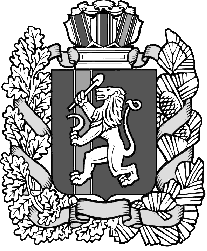 